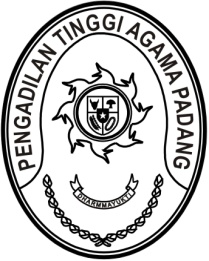 Nomor	: W3-A/         /KU.01/VII/2021		                                 06 Juli 2022Sifat		: SegeraLampiran	: 1 LampiranHal 	: Penyusunan Laporan Keuangan MA RISemester I Tahun 2022Yth.  Sekretaris Pengadilan Tinggi PadangSekretaris Pengadilan Negeri Se- Sumatera BaratSekretaris Pengadilan Agama Se – Sumatera BaratSekretaris Pengadilan Militer I -03 PadangSekretaris Pengadilan Tata Usaha Negara PadangDi - 			TempatAssalamu’alaikum Warahmatullahi  Wabarakatuh. Sehubungan dengan surat  Sekretaris Mahkamah Agung Nomor : 1525/SEK/KU.00/07/2022 tanggal  5 Juli 2022 perihal yang sama pada pokok surat, maka dengan ini kami meminta kepada saudara untuk dapat menyiapkan bahan sebagai berikut;Mengirimkan Dokumen Berita Acara Migrasi (BAM) Modul Persediaan, Modul Aset Tetap, Modul GL Pelaporan SAKTI yang sudah ditanda tangani dalam bentuk pdf.Lampiran Pendukung Laporan Keuangan dan Laporan BMN berupa;Rekapitulasi Data Penerimaan Hibah dalam bentuk excel dan pdf.Rekapitulasi data rekening bank (Bendahara Pengeluaran, Bendahara Penerimaan, Rekening Lainnya/ Biaya Proses Penyelesaian Perkara, Monitoring Penutupan Rekening Bank s.d. 30 Juni 2022) yang sudah ditandatangani dalam bentuk excel dan pdf dan dikirimkan melalui email keuangan2020@gmail.com. Satuan Kerja wajib memutakhirkan data rekening dan saldo pada Aplikasi Komdanas pada menu :Menu penyesuaian dan dokumen pendukung per satker yang digunakan untuk melakukan koreksi data atau pembentukan jurnal baru (jurnal manual) seperti Piutang PNBP, Piutang TGR, dan koreksi lainnya dalam bentuk pdf.Berita Acara Opname Fisik Barang Persediaan dalam bentuk excel dan pdfDaftar Aset dari perolehan Hibah Masuk dan Hibah Keluar s.d 30 Juni 2022 beserta dokumen pendukung antara lain BAST yang telah mendapat persetujuan MPHLBJS dalam bentuk excel dan pdfSurat Keputusan Penghapusan, Surat Persetujuan Lelang, Risalah Lelang bagi satker yang melakukan penghapusan sd 30 Juni 2022 dalam bentuk excel dan pdfBagi Satker yang memiliki nilai Aset Tetap yang tidak digunakan dalam operasional pemerintah (166113) dan Aset Tak Berwujud Yang Tidak Digunakan Dalam Operasional Pemerintah (166113) dalam Laporan BMN untuk segera melakukan inventarisasi BMN dan proses penghapusan sampai dengan diterbitkan SK. Penghapusan pada Tahun 2022 sebagai tindak lanjut atas rekomendasi Laporan Hasil Pemeriksaan (LHP) BPK - RI dan Catatan Hasil Reviu (CHR) Badan Pengawasan pada laporan BMN Tahun 2021 dalam bentuk excel dan pdfBagi Satker yang memiliki bidang tanah yang belum bersertifikat atas nama Pemerintah RI cq Mahkamah Agung RI untuk melakukan pensertipikatan tanah pada BPN setempat sesuai program pensertipikatan tanah nasional pada Satuan Kerja dilingkungan Mahkamah Agung RI serta melengkapi data tanah pada Aplikasi SIMAN dan Monitoring Sertipikasi Tanah (Monserah) serta E-Sadewa menu monitoring Pensertipikatan Yanah Berdasarkan serangkaian surat Kepala Biro Perlengkapan perihal pensertipikatan tanah antara lain :Dokumen pemanfaatan BMN atas penyetoran sewa rumah negara dan sewa non rumah negara yang dilaksanakan pada Tahun 2022 berikut dokumen pendukung antara lain ; Surat Persetujuan Sewa dari pengelola barang (KPKNL), Surat Keputusan Penetapan Sewa dari Sekretaris Mahkamah AGung RI, Surat Perjanjuan Sewa dan Bukti Setoran Pembayaran Sewa Per Satuan Kerja dalam bentuk excel dan pdfDaftar Kontruksi Dalam Pengerjaan (KDP) sd 30 Juni 2022 yang sudah dilakukan rekapitulasi dalam bentuk excel dan pdfKemudian terhadap hal yang diminta, agar sudah diterima Korwil paling lambat tanggal 8 Juli 2022 pukul 12.00 WIB. Laporan tersebut dikirimkan melalui email keuangan2020@pta-padang.go.id dalam satu folder..Demikian kami sampaikan, atas kerjasamanya diucapkan terima kasih. Wassalam,Penanggung Jawab Korwil 005.01Sekretaris    H.IDRIS LATIF, S.H., M.H.NIP. 196404101993031002.NONOMORTANGGALPERIHAL1341b/BUA.4/PL.09/6/202209 Juni 2022Verifikasi dan Tindak Lanjut Data Pensertipikatan Tanah Pada Seluruh Satuan Kerja Yang Berasal Dari Kementerian Hukum dan HAM2342/BUA.4/PL.09/6/202210 Juni 2022Monitoring Dokumen Kepemilikan Sertipikasi Tanah Tahun 20223345/BUA.4/PL.09/6/202210 Juni 2022Data Aset Tanah Bermasalah Tahun 20224348/BUA.4/PL.09/6/202210 Juni 2022Program Percepatan Sertipikasi Tanah Nasional Di Lingkungan Mahkamah Agung RI